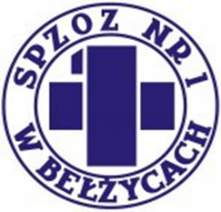 INFORMACJA Z OTWARCIA OFERT                                                                                                                                                                                                         Miejscowość: Bełżyce,  dnia18.07.2023ZamawiającySamodzielny Publiczny Zakład Opieki Zdrowotnej Nr 1 w Bełżycachul. Przemysłowa 4424-200 BełżyceNazwa zamówienia:„„Dostawa sprzętu medycznego jednorazowego użytku, materiałów diagnostycznych, medycznych oraz odzieży ochronnej, bielizny i pościeli jednorazowej”.Numer postępowaniaZP/D-SJ/23/2023Tryb postępowania:PL - Tryb Podstawowy (art. 275)Link do postępowania: https://platformazakupowa.pl/transakcja/790216Działając na mocy art. 222 ustawy z 11 września 2019 r. – Prawo zamówień publicznych, zwanej dalej ustawą Pzp,  Zamawiający zawiadamia, że:1.1.Otwarcie ofert odbyło się w dniu18-07-202318-07-2023godz.09:30:00wPlatforma ZakupowaPlatforma Zakupowalp.lp.Nazwa (firma) WykonawcyAdres/siedziba Wykonawcy              Nazwa (firma) WykonawcyAdres/siedziba Wykonawcy              Nazwa (firma) WykonawcyAdres/siedziba Wykonawcy              Łączna cena brutto w złŁączna cena brutto w złŁączna cena brutto w złŁączna cena brutto w złŁączna cena brutto w zł1.1.Mana Medical Sp. z o.o.ul. Piechoty Łanowej 46, 02-951 WarszawaNIP: 1231277966Mana Medical Sp. z o.o.ul. Piechoty Łanowej 46, 02-951 WarszawaNIP: 1231277966Mana Medical Sp. z o.o.ul. Piechoty Łanowej 46, 02-951 WarszawaNIP: 1231277966Zadanie nr 13: 361,80 złZadanie nr 13: 361,80 złZadanie nr 13: 361,80 złZadanie nr 13: 361,80 złZadanie nr 13: 361,80 zł2.2.Medicom Sp. z o.oul. M. Skłodowskiej-Curie 34, 41-819 ZabrzeNIP: 648-00-00-516Medicom Sp. z o.oul. M. Skłodowskiej-Curie 34, 41-819 ZabrzeNIP: 648-00-00-516Medicom Sp. z o.oul. M. Skłodowskiej-Curie 34, 41-819 ZabrzeNIP: 648-00-00-516Zadanie nr 12: 4 968,00 złZadanie nr 12: 4 968,00 złZadanie nr 12: 4 968,00 złZadanie nr 12: 4 968,00 złZadanie nr 12: 4 968,00 zł3. 3. Billmed Sp.zo.o.ul. Krypska 24/1, 04-082 WarszawaNIP: 113-00-07-544Billmed Sp.zo.o.ul. Krypska 24/1, 04-082 WarszawaNIP: 113-00-07-544Billmed Sp.zo.o.ul. Krypska 24/1, 04-082 WarszawaNIP: 113-00-07-544Zadanie nr  20: 2 700,00 złZadanie nr  20: 2 700,00 złZadanie nr  20: 2 700,00 złZadanie nr  20: 2 700,00 złZadanie nr  20: 2 700,00 zł4. 4. EUMed Spółka z ograniczoną odpowiedzialnością ul. Chłopickiego 50, 04- 275 Warszawa NIP: 1132183794EUMed Spółka z ograniczoną odpowiedzialnością ul. Chłopickiego 50, 04- 275 Warszawa NIP: 1132183794EUMed Spółka z ograniczoną odpowiedzialnością ul. Chłopickiego 50, 04- 275 Warszawa NIP: 1132183794Zadanie nr 5: 1 120,00 złZadanie nr 6: 1 652,40 złZadanie nr 5: 1 120,00 złZadanie nr 6: 1 652,40 złZadanie nr 5: 1 120,00 złZadanie nr 6: 1 652,40 złZadanie nr 5: 1 120,00 złZadanie nr 6: 1 652,40 złZadanie nr 5: 1 120,00 złZadanie nr 6: 1 652,40 zł5. 5. Medela Polska Sp. z o. o. ul. Wybrzeże Gdyńskie 6D, 01-531 WarszawaNIP: 524 271 34 33Medela Polska Sp. z o. o. ul. Wybrzeże Gdyńskie 6D, 01-531 WarszawaNIP: 524 271 34 33Medela Polska Sp. z o. o. ul. Wybrzeże Gdyńskie 6D, 01-531 WarszawaNIP: 524 271 34 33Zadanie nr 2: 11 008,14 złZadanie nr 2: 11 008,14 złZadanie nr 2: 11 008,14 złZadanie nr 2: 11 008,14 złZadanie nr 2: 11 008,14 zł6. 6. Alfa-med Anna GuzowskaMajdan Krasieniński 16A, 21-025 NiemceNIP:946-168-08-88Alfa-med Anna GuzowskaMajdan Krasieniński 16A, 21-025 NiemceNIP:946-168-08-88Alfa-med Anna GuzowskaMajdan Krasieniński 16A, 21-025 NiemceNIP:946-168-08-88Zadanie nr 16: 2 164,80 złZadanie nr 16: 2 164,80 złZadanie nr 16: 2 164,80 złZadanie nr 16: 2 164,80 złZadanie nr 16: 2 164,80 zł7. 7. Alteris Spółka Akcyjnaul. Ceglana 35; 40-514 KatowiceNIP: 6312421111Alteris Spółka Akcyjnaul. Ceglana 35; 40-514 KatowiceNIP: 6312421111Alteris Spółka Akcyjnaul. Ceglana 35; 40-514 KatowiceNIP: 6312421111Zadanie nr 22: 26 092,80 złZadanie nr 22: 26 092,80 złZadanie nr 22: 26 092,80 złZadanie nr 22: 26 092,80 złZadanie nr 22: 26 092,80 zł8. 8. Toruńskie Zakłady Materiałów Opatrunkowych S. A.  ul. Żółkiewskiego 20/26, 87-100 Toruń NIP: 8790166790Toruńskie Zakłady Materiałów Opatrunkowych S. A.  ul. Żółkiewskiego 20/26, 87-100 Toruń NIP: 8790166790Toruńskie Zakłady Materiałów Opatrunkowych S. A.  ul. Żółkiewskiego 20/26, 87-100 Toruń NIP: 8790166790Zadanie nr 17: 1 658,88 złZadanie nr 17: 1 658,88 złZadanie nr 17: 1 658,88 złZadanie nr 17: 1 658,88 złZadanie nr 17: 1 658,88 zł9. 9. ZARYS International Group Sp. z o. o. Sp. k. ul. Pod Borem 18, 41-808 Zabrze NIP: 6481997718ZARYS International Group Sp. z o. o. Sp. k. ul. Pod Borem 18, 41-808 Zabrze NIP: 6481997718ZARYS International Group Sp. z o. o. Sp. k. ul. Pod Borem 18, 41-808 Zabrze NIP: 6481997718Zadanie nr 21: 31 948,08 złZadanie nr 21: 31 948,08 złZadanie nr 21: 31 948,08 złZadanie nr 21: 31 948,08 złZadanie nr 21: 31 948,08 zł1010Boxmet Medical Sp. z o. o.Piskorzów 51, 58-250 PieszyceNIP: 882 203 82 05Boxmet Medical Sp. z o. o.Piskorzów 51, 58-250 PieszyceNIP: 882 203 82 05Boxmet Medical Sp. z o. o.Piskorzów 51, 58-250 PieszyceNIP: 882 203 82 05Zadanie nr 1: 11 249,22 złZadanie nr 1: 11 249,22 złZadanie nr 1: 11 249,22 złZadanie nr 1: 11 249,22 złZadanie nr 1: 11 249,22 zł